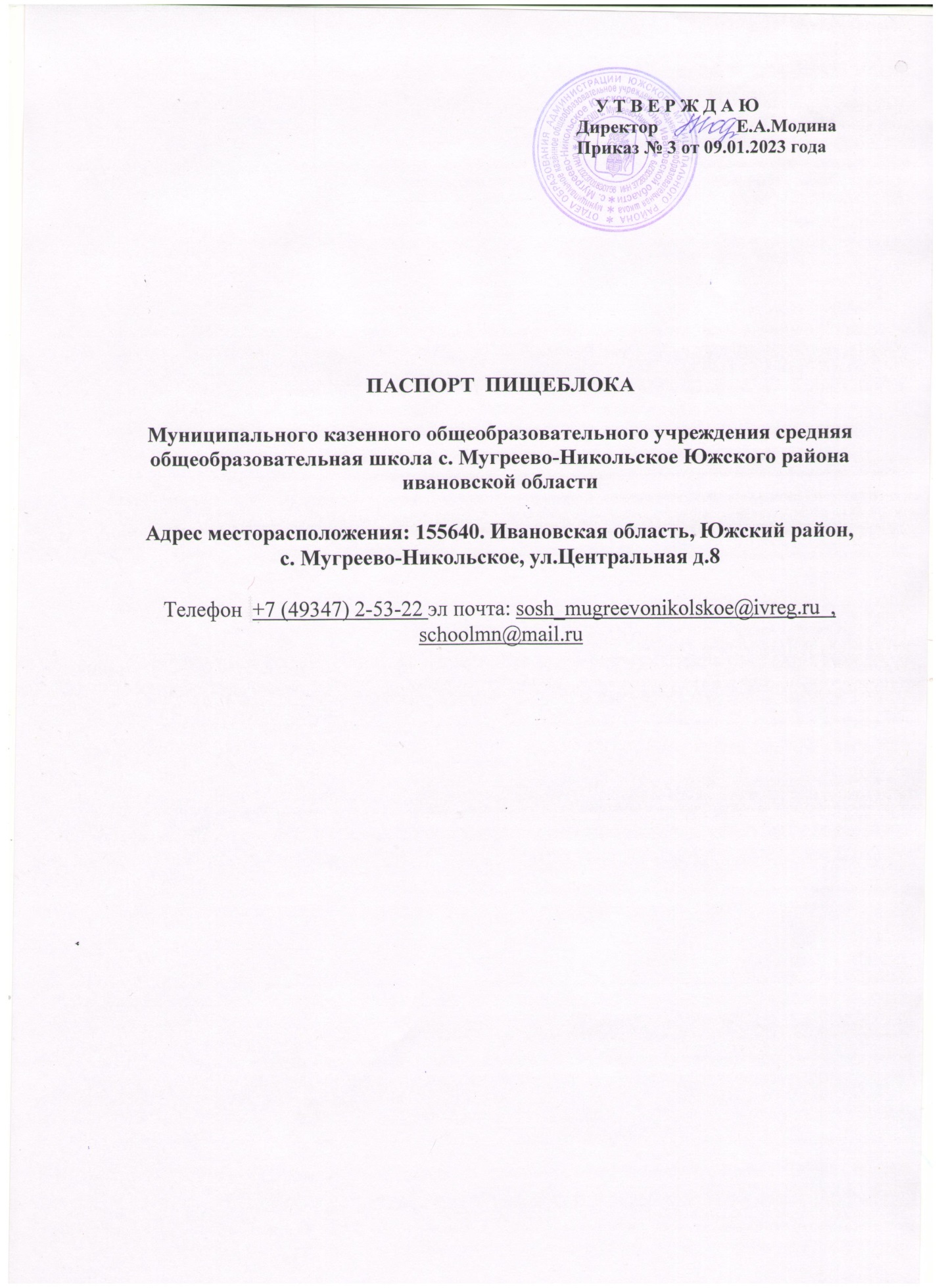                                                                                                          У Т В Е Р Ж Д А Ю                                                                                               Директор                 Е.А.Модина                                                                                               Приказ № 3 от 09.01.2023 года ПАСПОРТ  ПИЩЕБЛОКАМуниципального казенного общеобразовательного учреждения средняя общеобразовательная школа с. Мугреево-Никольское Южского района ивановской областиАдрес месторасположения: 155640. Ивановская область, Южский район, с. Мугреево-Никольское, ул.Центральная д.8Телефон  +7 (49347) 2-53-22 эл почта: sosh_mugreevonikolskoe@ivreg.ru  , schoolmn@mail.ruСодержание Общие сведения об образовательной организации:- численность обучающихся по возрастным группам, в том числе численность льготной категории обучающихся Состояние уровня охвата горячим питанием по возрастным группам обучающихся3. Модель предоставления услуги питания - оператор питания- длительность контракта4. Использование транспорта для перевозки пищевой продукции5. Инженерное обеспечение пищеблока- водоснабжение- горячее водоснабжение- отопление- водоотведение- вентиляция помещений 6. Проектная мощность (план-схема расположения \помещений) пищеблока7.  Материально-техническое оснащение пищеблока8. Характеристика помещения и оборудования, план-схема столовой 9. Характеристика бытовых помещений10. Штатное расписание работников пищеблока11. Форма организации питания обучающихся12. Перечень нормативных и технологических документовОбщие сведения об образовательной организации, указываются следующая информация:Руководитель образовательной организации : Модина Елена АлександровнаОтветственный за питание обучающихся : Ларионова Валентина АркадьевнаЧисленность педагогического коллектива  11 чел.Количество классов по уровням образования : 6Количество посадочных мест : 30Площадь обеденного зала :2. Охват горячим питанием по возрастным группам обучающихся2.1 Охват одноразовым горячим питанием по возрастным группам обучающихся2.2 Охват двухразовым горячим питанием по возрастным группам обучающихся3. Модель предоставления услуги питания (столовая на сырье, столовая доготовочная, буфето-раздаточная)4. Использование специализированного транспорта для перевозки пищевой продукции 5. Инженерное обеспечение пищеблока6. Проектная мощность (план-схема расположения помещений) пищеблока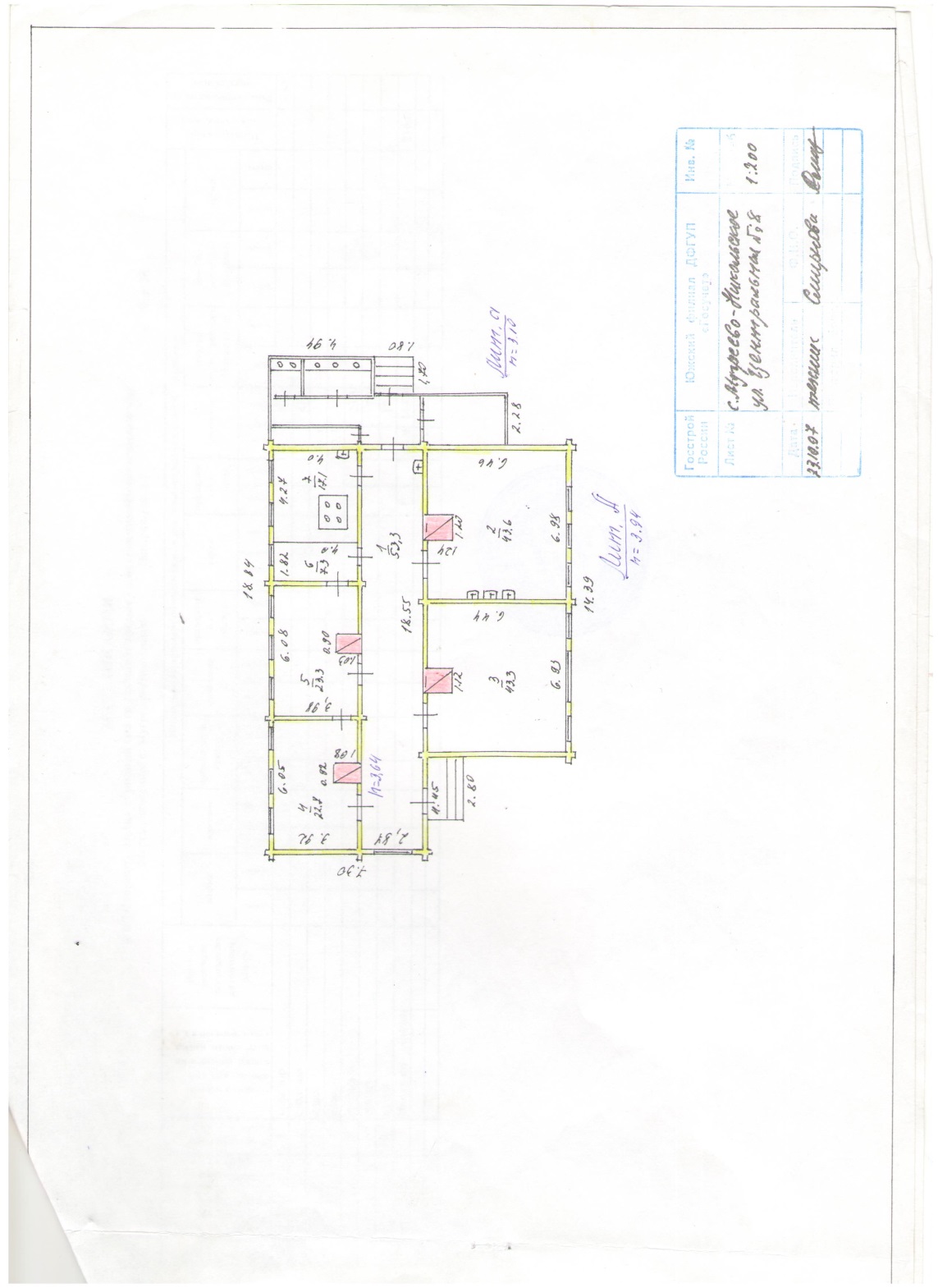                              7.  Материально-техническое оснащение пищеблока:Перечень помещений и их площадь м2    (перечень и площадь помещений в зависимости от модели предоставления питания)8.1 Характеристика технологического оборудования   пищеблока Указать перечень недостающего оборудования в соответствии с требованиями для каждого цеха в соответствии с приложением А. 8.2 Дополнительные характеристики технологического оборудования:8.3 Дополнительные характеристики обслуживания оборудования:9. Характеристика помещения и оборудования столовой, план-схема  столовой 9. Характеристика бытовых помещений10. Штатное расписание работников пищеблока11.Форма организации питания обучающихся- предварительное накрытие столов12. Перечень нормативных и технологических документов:- Примерное двухнедельное меню		- Ежедневное меню	- Меню раскладка- Технологические карты (ТК)- График приема пищи,- Гигиенический журнал (сотрудники)- Журнал учета температурного режима холодильного оборудования- Журнал бракеража готовой пищевой продукции- Журнал бракеража скоропортящейся пищевой продукции	- Приказ о составе бракеражной комиссии	- График дежурства преподавателей в столовой	- Положение об организации питания обучающихся- Положение о бракеражной комиссии- Приказ об организации питания - Должностные инструкции персонала пищеблока- Программа производственного контроля на основе принципов ХАССП- Требования к информации по питанию, размещаемой на сайте школы                            - Наличие оформленных стендов по пропаганде принципов здорового питания № п\пКлассыКоличество классов Численность обучающихся,всего чел.В том числе льготной категории, чел.11 класс11122 класс11133 класс13344 класс17755 класс12066 класс14077 класс12088 класс16199 класс1701011 класс140№ п\пКонтингент по группам обучающихсяЧисленность, чел. Охвачено горячим питаниемОхвачено горячим питанием№ п\пКонтингент по группам обучающихсяЧисленность, чел. Количество, чел.% от числа обучающихся1Учащиеся 1-4 классов1212100в т.ч. учащиеся льготных категорий12121002Учащиеся 5-8 классов1515100в т.ч. учащиеся льготных категорий11100в т.ч. за родительскую плату14141003Учащиеся 9-11 классов1111100в т.ч. учащиеся льготных категорий0в т.ч. за родительскую плату1111100Общее количество учащихся всех возрастных групп3737100в том числе льготных категорий1313100№ п\пКонтингент по группам обучающихсяЧисленность, чел. Охвачено горячим питаниемОхвачено горячим питанием№ п\пКонтингент по группам обучающихсяЧисленность, чел. Количество, чел.% от числа обучающихся1Учащиеся 1-4 классовв т.ч. учащиеся льготных категорий2Учащиеся 5-8 классовв т.ч. учащиеся льготных категорийв т.ч. за родительскую плату3Учащиеся 9-11 классовв т.ч. учащиеся льготных категорийв т.ч. за родительскую платуОбщая количество учащихся всех возрастных группв том числе льготных категорийМодель предоставления питанияСтоловая на сырьеОператор питания, наименованиеМКОУСОШ с.Мугреево-НикольскоеАдрес местонахождения155640 , Южский район ,с.Мугреево-Никольское, ул. Центральная, д.8Фамилия, имя отчество руководителя, контактное лицоМодина Елена АлександровнаКонтактные данные: тел. / эл. почта89611190156, sosh_mugreevo-nikolskoe@ivreg.ruДата заключения контракта09.01.2023Длительность контракта1 годВид транспортаГАЗ ГАЗЕЛЬ БИЗНЕСПринадлежность транспорта-транспорт образовательной организацииУсловия использования транспортаПреревозкиВодоснабжениецентрализованноеГорячее водоснабжениеводонагревательОтоплениесобственная котельнаяВодоотведениеЛокальные сооружениявентиляция помещенийестественная№ п/пНаименованиецехов и помещенийПлощадь помещение м2Площадь помещение м2Площадь помещение м2Площадь помещение м2№ п/пНаименованиецехов и помещенийСтоловые школьно-базовыеСтоловые, работающие на сырье СтоловыедоготовочныеРаздаточные, буфеты1Столовая           43,62Кухня           17,12.1Овощной цех (первичной обработки овощей)-2.2Овощной цех (вторичной обработки овощей)-2.3Мясо-рыбный цех--2.4Доготовочный цех---2.5Горячий цех-2.6Холодный цех-2.7Мучной цех--2.8Раздаточная2.9Помещение для резки хлеба--2.10Помещение для обработки яиц--2.11Моечная кухонной посуды-2.12Моечная столовой посуды-2.13Моечная и кладовая тары--2.14Производственное помещение буфета-раздаточной----2.15Посудомоечная буфета-раздаточной---3Комната для приема пищи (персонал)№ п/пНаименованиецехов и помещенийХарактеристика оборудованияХарактеристика оборудованияХарактеристика оборудованияХарактеристика оборудованияХарактеристика оборудования№ п/пНаименованиецехов и помещенийнаименование оборудованияколичествоединиц оборудованиядата его выпускадаты начала его эксплуатациипроцента изношенности оборудования1Производственные помещенияВодонагреватель «Аристон» 123.03.20121.09.201210 лет1Производственные помещенияЭл. весы настольные117.05.20121.09.201210 лет1Производственные помещенияМиксер «Bosch»15.06.20131.09.20139 лет1Производственные помещенияМультиварка 126.05.20121.09.201210 лет1Производственные помещенияПароварка «Скарлет»13.07.20131.09.20129 лет1Производственные помещенияХолодильник «Саратов-549» 114.07.20121.09.201210 лет1Производственные помещенияЭл. плита «Мечта» 130.05.20121.09.201210 лет1Производственные помещенияЭл.сушилка «Ротор»128.07.20141.09.20148 лет1Производственные помещенияЭлектроумывальник «Мойдодыр» 115.06.20131.09.20139 лет1Производственные помещенияМультиварка15.06.20131.09.20139 лет1Производственные помещенияПлита ПЭЖ-4 124.04.20121.09.201210 лет1Производственные помещенияПлита ПЭЖ-4120.02.20121.09.201210 лет1Производственные помещенияХолодильник «Атлант» 123.05.20131.09.20139 лет1Производственные помещенияХолодильник «Атлант» 115.05.20141.09.20148 лет1Производственные помещенияХолодильник «Атлант МХМ 268-00»110.07.20121.09.201210 лет1Производственные помещенияХолодильник 112.06.20131.09.20139 лет1Производственные помещенияХолодильник «Candy CDD 250 SL»126.04.20131.09.20139 лет1Производственные помещенияЭл. водонагреватель «POLARIS 50л. Эмаль»130.07.20141.09.20148 лет1Производственные помещенияЭл. мясорубка124.08.20121.09.201210 лет1Производственные помещенияЭл. плита «Мечта» с духовкой130.07.20131.09.20139 лет1Производственные помещенияЭл. нагреватель «Аристон»122.05.20121.09.201210 лет1Производственные помещенияВодонагреватель 112.04.20121.09.201210 лет1Производственные помещенияВодонагреватель120.04.20131.09.20139 лет№ п/пНаименованиетехнологичес-кого оборудованияХарактеристика оборудованияХарактеристика оборудованияХарактеристика оборудованияХарактеристика оборудованияХарактеристика оборудованияХарактеристика оборудования№ п/пНаименованиетехнологичес-кого оборудованияназначение маркапроизводи-тельность дата изготов-лениясрок службысроки профилактического осмотра  1ТепловоеВодонагреватель «Аристон»-23.03.2012--1ТепловоеЭл. плита «Мечта»-30.05.2012--1ТепловоеПлита ПЭЖ-4-24.04.2012--1ТепловоеПлита ПЭЖ-4-20.02.2012--1ТепловоеЭл. водонагреватель «POLARIS 50л. Эмаль»-30.07.2014--1ТепловоеЭл. плита с духовкой«Мечта»-30.07.2013--1ТепловоеЭл. нагреватель «Аристон»-22.05.2012--1ТепловоеВодонагреватель-12.04.2012--1ТепловоеВодонагреватель-20.04.2013--2МеханическоеМиксер «Bosch»-5.06.2013--2МеханическоеМультиварка-26.05.2012--2МеханическоеПароварка «Скарлет»-3.07.2013--2МеханическоеЭл.сушилка «Ротор»-28.07.2014--2МеханическоеЭлектроумывальник «Мойдодыр»-15.06.2013--2МеханическоеМультиварка-5.06.2013--2МеханическоеЭл. мясорубка-24.08.2012--3ХолодильноеХолодильник «Саратов-549»-14.07.2012--3ХолодильноеХолодильник «Атлант»-23.05.2013--3ХолодильноеХолодильник «Атлант»-15.05.2014--3ХолодильноеХолодильник «Атлант МХМ 268-00»-10.07.2012--3ХолодильноеХолодильник-12.06.2013--3ХолодильноеХолодильник «Candy CDD 250 SL»-26.04.2013--4Весоизмери-тельноеЭл. весы настольные-17.05.2012--№ п/пНаименованиетехнологичес-кого оборудованияХарактеристика мероприятий Характеристика мероприятий Характеристика мероприятий Характеристика мероприятий Характеристика мероприятий Характеристика мероприятий № п/пНаименованиетехнологичес-кого оборудованияналичие договора  на техосмотр наличие договора на проведе-ние метроло-гических работ Проведе-ние ремонта план приобре-тения нового и замена старого обору-дования ответст-венный за состояние оборудо-ванияграфик санитарной обработки оборудования 1Тепловое---+++2Механическое---+++3Холодильное----++4Весоизмери-тельное----++№ п/пНаименование оборудованияХарактеристика оборудования столовой -, площадь  43,6М2Характеристика оборудования столовой -, площадь  43,6М2Характеристика оборудования столовой -, площадь  43,6М2Характеристика оборудования столовой -, площадь  43,6М2№ п/пНаименование оборудованияколичествоединиц оборудованиядата его приобретенияпроцент изношенности оборудованияколичество посадочных мест в столовой1Стол415.08.200913 лет30 человек2Стул3015.08.200913 лет30 человек№ п/пПеречень бытовых помещенийХарактеристика помещений -, площадь  17,1М2№ п/пПеречень бытовых помещенийколичествоединиц оборудования для бытовых целей1Кухня    22 м.кв.№ п/пНаименование должностейХарактеристика персонала  столовойХарактеристика персонала  столовойХарактеристика персонала  столовойХарактеристика персонала  столовойХарактеристика персонала  столовойХарактеристика персонала  столовой№ п/пНаименование должностейколичество ставокукомплекто-ванностьбазовое образованквалифика-ционныйразрядстаж работыналичие медкнижки1Зав. производством2Технолог3Повара   1  1   -   20 лет   да4Рабочие кухни (помощники повара)